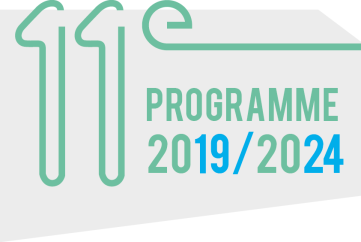 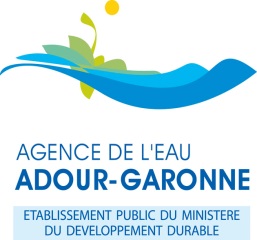 Formulaire de demande d’aide 
auprès de l’agence de l’eau Adour-GaronneL’agence de l’eau Adour-Garonne apporte des aides financières aux maîtres d’ouvrage, industriels, collectivités, associations ou agriculteurs qui souhaitent mener des actions visant à améliorer la qualité de l’eau et des milieux aquatiques et à optimiser la gestion de la ressource en eau.Ce formulaire concerne les pièces et engagements nécessaires pour permettre l’instruction de votre demande d’aide financière ; s’il est donné une suite favorable à votre demande, vous recevrez un document attributif d’aide de l’Agence, lequel précisera les pièces nécessaires au versement de l’aide attribuée.L’Agence se réserve le droit de vérifier l’exactitude des renseignements et engagements portés sur le présent formulaire lors de l’instruction de l’aide ou après son attribution. Ces vérifications peuvent être effectuées chez le bénéficiaire de l’aide par l’Agence ou par toute personne mandatée par elle à  cet effet ; elles  peuvent également être effectuées sur pièces. Le bénéficiaire s’engage à  fournir à l’Agence tout document  nécessaire à ces contrôles. L’Agence se réserve le droit de réduire le montant de l’aide ou de l’annuler en fonction des résultats de ces contrôles.Thématique du dossier : RENSEIGNEMENTS CONCERNANT LE DEMANDEUR DE L’AIDENom ou raison sociale : Nom de la personne à contacter : Fonction : Tél : E-mail : NAF/APE :Avez-vous déjà bénéficié d’une aide de l’Agence de l’eau Adour-Garonne ? oui  nonNom du conseiller technique pour ce projet (s’il y a lieu) :PRESENTATION DU PROJETIntitulé : Description rapide du projet (contenu et objectifs) : Situation actuelle au regard de l’eau et de l’assainissementLocalisation du projet : Cartographie de la localisation du projet :Estimatif financier du projetPlan de financement prévisionnel Indiquer dans le tableau ci-dessous les recettes et dépenses prévues pour le projet (le nombre de ligne n’est pas limité, merci de regrouper les dépenses en catégories afin de simplifier la lecture, les catégories ci-dessous sont données à titre indicatif)Le plan de financement actualisé pourra vous être demandé au moment du solde de l’aide. Si les plans de financement sont différents selon les actions menées, préciser le détail dans les pièces complémentaires.Est-ce que les bénéficiaires du projet apportent une contribution financière ? Si oui, de quel montant ?Est-ce que les bénéficiaires du projet apportent une contribution en nature ? Si oui, de quel type ?Autres observations sur le budget prévisionnel de l’opération :Planning prévisionnel de réalisationDate prévisionnelle de début du projet (notification du marché ou commande) :Durée prévisionnelle du projet :               moisL’Agence se réserve la possibilité de demander la fourniture d’un planning prévisionnel détaillé. Nombre de bénéficiaires (en nombre d’habitants) :Alimentation en eau potable :Assainissement :Formation à l’hygiène et à la santé :Descriptif des équipementsEn alimentation en eau potable (forages, puits, pompes, châteaux d’eau…) :En assainissement (latrines, bornes fontaines…) :Mesures d’accompagnement destinées à faciliter la gestion du projet par les partenaires locaux (comités de gestion, tarification, formation à l’hygiène et à la santé, formation à la gouvernance,…)Evaluation du projet et indicateurs choisis au regard des objectifsToute information supplémentaire que vous jugeriez utileRésultats attendus de l’opération au terme du projetDECLARATIONS ET ENGAGEMENTS DU DEMANDEURJe soussigné(e)	  agissant en qualité de sollicite une aide financière de l’agence de l’eau Adour-Garonne pour la réalisation du projet objet de  la présente demande,certifie être autorisé(e) et habilité(e) à signer la présente demande d’aide,atteste avoir pris connaissance des modalités et les conditions d’attribution des aides de l’agence de l’eau Adour Garonne,m'engage à associer techniquement l’Agence et la tenir informée au fur et à mesure du déroulement de l’opération, m’engage à informer l’agence de l’eau en cas de modification du plan de financement ou toute autre modification du projet tel que décrit ci-dessus et dans les pièces annexées à la présente demande,m’engage à mesurer les résultats atteints au regard des résultats attendus et en rendre compte à l’Agence. Pour les opérations pluriannuelles, la non-atteinte des résultats d’une tranche annuelle peut conditionner l’aide de l’Agence pour les tranches suivantes, certifie sur l’honneur l’exactitude des renseignements fournis, A        le Le demandeur (signature et cachet)PIECES A JOINDRE OBLIGATOIREMENT A CETTE DEMANDELa délibération (du conseil municipal, syndical ou communautaire) actant de l’engagement financier de la collectivité du bassin Adour Garonne, à hauteur de 5% minimum du coût total du projet,Formulaire unique, intitulé « Associations, demande de subvention » (CERFA N°12156*05), dûment complétéLe cas échéant, rapport de présentation du projet (contexte, territoire, exposé de la problématique rencontrée, objectif, descriptif technique de l’opération, estimatif financier par type d’action et par postes principaux de dépenses (salaires, fonctionnement, matériel, prestations…), impact du projet sur le milieu naturel…) ou formulaire spécifique disponible dans la liste des pièces complémentairesRelevé d’identité bancaire (RIB) ou IBANLes dossiers sont à retourner avec les pièces demandées à :Annexes PhotosSi vous possédez des photos permettant d’illustrer le site ou le projet futur, merci de les insérer dans l’espace ci-dessous (2 photos maximum)CommentairesCet espace vous est réservé pour apporter les éléments supplémentaires que vous jugez pertinents à la bonne compréhension du dossier de demande de subvention.Montant global du projet:Montant du volet eau et assainissement :Montant de la subvention demandée à l’Agence :DEPENSES (en € HT)DEPENSES (en € HT)RECETTES (en € TTC)RECETTES (en € TTC)RECETTES (en € TTC)ETUDESSUBVENTIONS PUBLIQUESObtenuSollicitéConception du projet, études et expertises techniquesUnion Européenne, Etat, MAERégionDEPENSES TECHNIQUESDépartementForage, puitsCommunePompeAgence de l’eauChâteau d’eauAutres financeursTravaux de terrassementRéseaux de canalisationLatrinesFINANCEMENTS PRIVESFondationMESURES D’ACCOMPAGNEMENTEntrepriseFormation des personnels techniquesDonateursFormation des gestionnairesAutresEducation à l’hygiène et à la santéAUTO-FINANCEMENTCHARGES DE PERSONNELFrais de personnel associationMain d’œuvre localeAUTRES DEPENSESAppui techniqueSuivi chantierContrôle et évaluationFrais de structure et de gestionTOTALTOTALAgence de l’eau Adour GaronneMission Appui, Prospective et International A l’attention de M. PECHERAND90, rue du Férétra 31078 Toulouse Cedex 4 Tél. 05 61 36 37 38 